様式第２号（第８条関係）（注１）高度難聴用には軽度・中等度難聴用を含む。注２　耳あな型補聴器および両耳装用の場合は、生活上、教育上真に必要な理由を記入してください。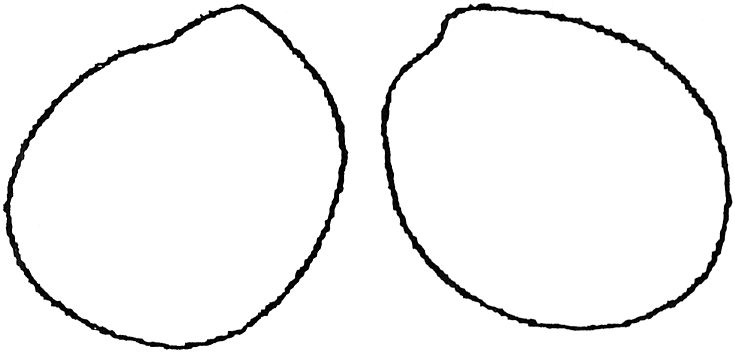 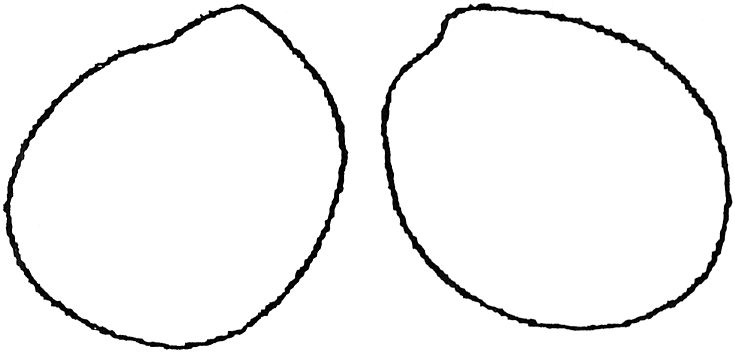 注１　該当するものを○で囲んでください。軽度・中等度難聴児補聴器購入費助成事業補助金　医師意見書軽度・中等度難聴児補聴器購入費助成事業補助金　医師意見書軽度・中等度難聴児補聴器購入費助成事業補助金　医師意見書軽度・中等度難聴児補聴器購入費助成事業補助金　医師意見書軽度・中等度難聴児補聴器購入費助成事業補助金　医師意見書軽度・中等度難聴児補聴器購入費助成事業補助金　医師意見書軽度・中等度難聴児補聴器購入費助成事業補助金　医師意見書軽度・中等度難聴児補聴器購入費助成事業補助金　医師意見書軽度・中等度難聴児補聴器購入費助成事業補助金　医師意見書軽度・中等度難聴児補聴器購入費助成事業補助金　医師意見書軽度・中等度難聴児補聴器購入費助成事業補助金　医師意見書軽度・中等度難聴児補聴器購入費助成事業補助金　医師意見書軽度・中等度難聴児補聴器購入費助成事業補助金　医師意見書軽度・中等度難聴児補聴器購入費助成事業補助金　医師意見書軽度・中等度難聴児補聴器購入費助成事業補助金　医師意見書軽度・中等度難聴児補聴器購入費助成事業補助金　医師意見書軽度・中等度難聴児補聴器購入費助成事業補助金　医師意見書軽度・中等度難聴児補聴器購入費助成事業補助金　医師意見書軽度・中等度難聴児補聴器購入費助成事業補助金　医師意見書軽度・中等度難聴児補聴器購入費助成事業補助金　医師意見書軽度・中等度難聴児補聴器購入費助成事業補助金　医師意見書軽度・中等度難聴児補聴器購入費助成事業補助金　医師意見書軽度・中等度難聴児補聴器購入費助成事業補助金　医師意見書注２　耳あな型補聴器および両耳装用の場合は、生活上、教育上真に必要な理由を記入してください。注１　該当するものを○で囲んでください。氏　名氏　名生年月日生年月日生年月日生年月日生年月日生年月日年　　　　月　　　　日年　　　　月　　　　日年　　　　月　　　　日年　　　　月　　　　日年　　　　月　　　　日年　　　　月　　　　日年　　　　月　　　　日年　　　　月　　　　日年　　　　月　　　　日注２　耳あな型補聴器および両耳装用の場合は、生活上、教育上真に必要な理由を記入してください。注１　該当するものを○で囲んでください。住　所住　所注２　耳あな型補聴器および両耳装用の場合は、生活上、教育上真に必要な理由を記入してください。注１　該当するものを○で囲んでください。傷病名傷病名注２　耳あな型補聴器および両耳装用の場合は、生活上、教育上真に必要な理由を記入してください。注１　該当するものを○で囲んでください。経過および現症経過および現症経過および現症経過および現症経過および現症経過および現症経過および現症経過および現症経過および現症経過および現症経過および現症経過および現症注２　耳あな型補聴器および両耳装用の場合は、生活上、教育上真に必要な理由を記入してください。注１　該当するものを○で囲んでください。注２　耳あな型補聴器および両耳装用の場合は、生活上、教育上真に必要な理由を記入してください。注１　該当するものを○で囲んでください。１　伝音性難聴　　２　感音性難聴　　３　混合性難聴１　伝音性難聴　　２　感音性難聴　　３　混合性難聴１　伝音性難聴　　２　感音性難聴　　３　混合性難聴１　伝音性難聴　　２　感音性難聴　　３　混合性難聴１　伝音性難聴　　２　感音性難聴　　３　混合性難聴１　伝音性難聴　　２　感音性難聴　　３　混合性難聴１　伝音性難聴　　２　感音性難聴　　３　混合性難聴１　伝音性難聴　　２　感音性難聴　　３　混合性難聴１　伝音性難聴　　２　感音性難聴　　３　混合性難聴１　伝音性難聴　　２　感音性難聴　　３　混合性難聴１　伝音性難聴　　２　感音性難聴　　３　混合性難聴１　伝音性難聴　　２　感音性難聴　　３　混合性難聴注２　耳あな型補聴器および両耳装用の場合は、生活上、教育上真に必要な理由を記入してください。注１　該当するものを○で囲んでください。言語明瞭度言語明瞭度言語明瞭度右％聴力検査（純音による検査）聴力検査（純音による検査）聴力検査（純音による検査）聴力検査（純音による検査）聴力検査（純音による検査）聴力検査（純音による検査）聴力検査（純音による検査）聴力検査（純音による検査）聴力検査（純音による検査）聴力検査（純音による検査）聴力検査（純音による検査）聴力検査（純音による検査）聴力検査（純音による検査）聴力検査（純音による検査）聴力検査（純音による検査）聴力検査（純音による検査）聴力検査（純音による検査）聴力検査（純音による検査）注２　耳あな型補聴器および両耳装用の場合は、生活上、教育上真に必要な理由を記入してください。注１　該当するものを○で囲んでください。言語明瞭度言語明瞭度言語明瞭度左％オージオメーターの形式（　　　　　　　　　　　　　　　）オージオメーターの形式（　　　　　　　　　　　　　　　）オージオメーターの形式（　　　　　　　　　　　　　　　）オージオメーターの形式（　　　　　　　　　　　　　　　）オージオメーターの形式（　　　　　　　　　　　　　　　）オージオメーターの形式（　　　　　　　　　　　　　　　）オージオメーターの形式（　　　　　　　　　　　　　　　）オージオメーターの形式（　　　　　　　　　　　　　　　）オージオメーターの形式（　　　　　　　　　　　　　　　）オージオメーターの形式（　　　　　　　　　　　　　　　）オージオメーターの形式（　　　　　　　　　　　　　　　）オージオメーターの形式（　　　　　　　　　　　　　　　）オージオメーターの形式（　　　　　　　　　　　　　　　）オージオメーターの形式（　　　　　　　　　　　　　　　）オージオメーターの形式（　　　　　　　　　　　　　　　）オージオメーターの形式（　　　　　　　　　　　　　　　）オージオメーターの形式（　　　　　　　　　　　　　　　）オージオメーターの形式（　　　　　　　　　　　　　　　）注２　耳あな型補聴器および両耳装用の場合は、生活上、教育上真に必要な理由を記入してください。注１　該当するものを○で囲んでください。聴力レベル※会話音域の平均聴力レベル聴力レベル※会話音域の平均聴力レベル聴力レベル※会話音域の平均聴力レベル右ｄB0102030405060708090100110（ｄB）　　　　　　　　　　　　　　　　　　　　　　　　　　　　　　　　　　　　　　　　　　右…○、左…×（ｄB）　　　　　　　　　　　　　　　　　　　　　　　　　　　　　　　　　　　　　　　　　　右…○、左…×（ｄB）　　　　　　　　　　　　　　　　　　　　　　　　　　　　　　　　　　　　　　　　　　右…○、左…×（ｄB）　　　　　　　　　　　　　　　　　　　　　　　　　　　　　　　　　　　　　　　　　　右…○、左…×（ｄB）　　　　　　　　　　　　　　　　　　　　　　　　　　　　　　　　　　　　　　　　　　右…○、左…×（ｄB）　　　　　　　　　　　　　　　　　　　　　　　　　　　　　　　　　　　　　　　　　　右…○、左…×（ｄB）　　　　　　　　　　　　　　　　　　　　　　　　　　　　　　　　　　　　　　　　　　右…○、左…×（ｄB）　　　　　　　　　　　　　　　　　　　　　　　　　　　　　　　　　　　　　　　　　　右…○、左…×（ｄB）　　　　　　　　　　　　　　　　　　　　　　　　　　　　　　　　　　　　　　　　　　右…○、左…×（ｄB）　　　　　　　　　　　　　　　　　　　　　　　　　　　　　　　　　　　　　　　　　　右…○、左…×（ｄB）　　　　　　　　　　　　　　　　　　　　　　　　　　　　　　　　　　　　　　　　　　右…○、左…×（ｄB）　　　　　　　　　　　　　　　　　　　　　　　　　　　　　　　　　　　　　　　　　　右…○、左…×（ｄB）　　　　　　　　　　　　　　　　　　　　　　　　　　　　　　　　　　　　　　　　　　右…○、左…×（ｄB）　　　　　　　　　　　　　　　　　　　　　　　　　　　　　　　　　　　　　　　　　　右…○、左…×（ｄB）　　　　　　　　　　　　　　　　　　　　　　　　　　　　　　　　　　　　　　　　　　右…○、左…×（ｄB）　　　　　　　　　　　　　　　　　　　　　　　　　　　　　　　　　　　　　　　　　　右…○、左…×（ｄB）　　　　　　　　　　　　　　　　　　　　　　　　　　　　　　　　　　　　　　　　　　右…○、左…×注２　耳あな型補聴器および両耳装用の場合は、生活上、教育上真に必要な理由を記入してください。注１　該当するものを○で囲んでください。聴力レベル※会話音域の平均聴力レベル聴力レベル※会話音域の平均聴力レベル聴力レベル※会話音域の平均聴力レベル左ｄB0102030405060708090100110注２　耳あな型補聴器および両耳装用の場合は、生活上、教育上真に必要な理由を記入してください。注１　該当するものを○で囲んでください。補聴効果補聴効果補聴効果右有・無0102030405060708090100110注２　耳あな型補聴器および両耳装用の場合は、生活上、教育上真に必要な理由を記入してください。注１　該当するものを○で囲んでください。補聴効果補聴効果補聴効果左有・無0102030405060708090100110注２　耳あな型補聴器および両耳装用の場合は、生活上、教育上真に必要な理由を記入してください。注１　該当するものを○で囲んでください。補聴器の処方高度難聴用（注１）高度難聴用（注１）ﾎﾟｹｯﾄ型ﾎﾟｹｯﾄ型0102030405060708090100110注２　耳あな型補聴器および両耳装用の場合は、生活上、教育上真に必要な理由を記入してください。注１　該当するものを○で囲んでください。補聴器の処方高度難聴用（注１）高度難聴用（注１）耳かけ型耳かけ型0102030405060708090100110注２　耳あな型補聴器および両耳装用の場合は、生活上、教育上真に必要な理由を記入してください。注１　該当するものを○で囲んでください。補聴器の処方耳あな型耳あな型レディメイドレディメイド0102030405060708090100110注２　耳あな型補聴器および両耳装用の場合は、生活上、教育上真に必要な理由を記入してください。注１　該当するものを○で囲んでください。補聴器の処方耳あな型耳あな型オーダーメイドオーダーメイド0102030405060708090100110注２　耳あな型補聴器および両耳装用の場合は、生活上、教育上真に必要な理由を記入してください。注１　該当するものを○で囲んでください。補聴器の処方骨導式骨導式ポケット型ポケット型0102030405060708090100110注２　耳あな型補聴器および両耳装用の場合は、生活上、教育上真に必要な理由を記入してください。注１　該当するものを○で囲んでください。補聴器の処方骨導式骨導式眼鏡型眼鏡型0102030405060708090100110注２　耳あな型補聴器および両耳装用の場合は、生活上、教育上真に必要な理由を記入してください。注１　該当するものを○で囲んでください。イヤモールドイヤモールドイヤモールド要・不要要・不要0102030405060708090100110注２　耳あな型補聴器および両耳装用の場合は、生活上、教育上真に必要な理由を記入してください。注１　該当するものを○で囲んでください。装用耳装用耳装用耳右・左・両方右・左・両方0102030405060708090100110注２　耳あな型補聴器および両耳装用の場合は、生活上、教育上真に必要な理由を記入してください。注１　該当するものを○で囲んでください。耳あな型または両耳装用耳あな型または両耳装用耳あな型または両耳装用必要・不要必要・不要0102030405060708090100110(Hz)(Hz)注２　耳あな型補聴器および両耳装用の場合は、生活上、教育上真に必要な理由を記入してください。注１　該当するものを○で囲んでください。耳あな型または両耳装用耳あな型または両耳装用耳あな型または両耳装用必要・不要必要・不要  125  125  250  250  250  500  500  500 1000 1000 1000 2000 2000 4000 400080008000注２　耳あな型補聴器および両耳装用の場合は、生活上、教育上真に必要な理由を記入してください。注１　該当するものを○で囲んでください。（耳あな型または両耳装用が必要な具体的理由）（耳あな型または両耳装用が必要な具体的理由）（耳あな型または両耳装用が必要な具体的理由）（耳あな型または両耳装用が必要な具体的理由）（耳あな型または両耳装用が必要な具体的理由）（耳あな型または両耳装用が必要な具体的理由）（耳あな型または両耳装用が必要な具体的理由）（耳あな型または両耳装用が必要な具体的理由）（耳あな型または両耳装用が必要な具体的理由）（耳あな型または両耳装用が必要な具体的理由）（耳あな型または両耳装用が必要な具体的理由）（耳あな型または両耳装用が必要な具体的理由）（耳あな型または両耳装用が必要な具体的理由）（耳あな型または両耳装用が必要な具体的理由）（耳あな型または両耳装用が必要な具体的理由）（耳あな型または両耳装用が必要な具体的理由）（耳あな型または両耳装用が必要な具体的理由）（耳あな型または両耳装用が必要な具体的理由）（耳あな型または両耳装用が必要な具体的理由）（耳あな型または両耳装用が必要な具体的理由）（耳あな型または両耳装用が必要な具体的理由）（耳あな型または両耳装用が必要な具体的理由）（耳あな型または両耳装用が必要な具体的理由）注２　耳あな型補聴器および両耳装用の場合は、生活上、教育上真に必要な理由を記入してください。注１　該当するものを○で囲んでください。本来は上記の処方のものが適当であるが、本人は差額自己負担で（　　　　　　　　　　）型を希望している。本来は上記の処方のものが適当であるが、本人は差額自己負担で（　　　　　　　　　　）型を希望している。本来は上記の処方のものが適当であるが、本人は差額自己負担で（　　　　　　　　　　）型を希望している。本来は上記の処方のものが適当であるが、本人は差額自己負担で（　　　　　　　　　　）型を希望している。本来は上記の処方のものが適当であるが、本人は差額自己負担で（　　　　　　　　　　）型を希望している。本来は上記の処方のものが適当であるが、本人は差額自己負担で（　　　　　　　　　　）型を希望している。本来は上記の処方のものが適当であるが、本人は差額自己負担で（　　　　　　　　　　）型を希望している。本来は上記の処方のものが適当であるが、本人は差額自己負担で（　　　　　　　　　　）型を希望している。本来は上記の処方のものが適当であるが、本人は差額自己負担で（　　　　　　　　　　）型を希望している。本来は上記の処方のものが適当であるが、本人は差額自己負担で（　　　　　　　　　　）型を希望している。本来は上記の処方のものが適当であるが、本人は差額自己負担で（　　　　　　　　　　）型を希望している。本来は上記の処方のものが適当であるが、本人は差額自己負担で（　　　　　　　　　　）型を希望している。本来は上記の処方のものが適当であるが、本人は差額自己負担で（　　　　　　　　　　）型を希望している。本来は上記の処方のものが適当であるが、本人は差額自己負担で（　　　　　　　　　　）型を希望している。本来は上記の処方のものが適当であるが、本人は差額自己負担で（　　　　　　　　　　）型を希望している。本来は上記の処方のものが適当であるが、本人は差額自己負担で（　　　　　　　　　　）型を希望している。本来は上記の処方のものが適当であるが、本人は差額自己負担で（　　　　　　　　　　）型を希望している。本来は上記の処方のものが適当であるが、本人は差額自己負担で（　　　　　　　　　　）型を希望している。本来は上記の処方のものが適当であるが、本人は差額自己負担で（　　　　　　　　　　）型を希望している。本来は上記の処方のものが適当であるが、本人は差額自己負担で（　　　　　　　　　　）型を希望している。本来は上記の処方のものが適当であるが、本人は差額自己負担で（　　　　　　　　　　）型を希望している。本来は上記の処方のものが適当であるが、本人は差額自己負担で（　　　　　　　　　　）型を希望している。本来は上記の処方のものが適当であるが、本人は差額自己負担で（　　　　　　　　　　）型を希望している。注２　耳あな型補聴器および両耳装用の場合は、生活上、教育上真に必要な理由を記入してください。注１　該当するものを○で囲んでください。年　　　月　　　日（病院名）（医師名）　次の該当する項目にチェックしてください。□身体障害者福祉法第１５条第１項の規定に基づき指定された医師□指定自立支援医療機関において当該医療を主として担当する医師で、かつ所属医学会で認定されている専門医□国立リハビリテーション学院で当該補装具関係の適合判定医師研修会を受講終了している医師年　　　月　　　日（病院名）（医師名）　次の該当する項目にチェックしてください。□身体障害者福祉法第１５条第１項の規定に基づき指定された医師□指定自立支援医療機関において当該医療を主として担当する医師で、かつ所属医学会で認定されている専門医□国立リハビリテーション学院で当該補装具関係の適合判定医師研修会を受講終了している医師年　　　月　　　日（病院名）（医師名）　次の該当する項目にチェックしてください。□身体障害者福祉法第１５条第１項の規定に基づき指定された医師□指定自立支援医療機関において当該医療を主として担当する医師で、かつ所属医学会で認定されている専門医□国立リハビリテーション学院で当該補装具関係の適合判定医師研修会を受講終了している医師年　　　月　　　日（病院名）（医師名）　次の該当する項目にチェックしてください。□身体障害者福祉法第１５条第１項の規定に基づき指定された医師□指定自立支援医療機関において当該医療を主として担当する医師で、かつ所属医学会で認定されている専門医□国立リハビリテーション学院で当該補装具関係の適合判定医師研修会を受講終了している医師年　　　月　　　日（病院名）（医師名）　次の該当する項目にチェックしてください。□身体障害者福祉法第１５条第１項の規定に基づき指定された医師□指定自立支援医療機関において当該医療を主として担当する医師で、かつ所属医学会で認定されている専門医□国立リハビリテーション学院で当該補装具関係の適合判定医師研修会を受講終了している医師年　　　月　　　日（病院名）（医師名）　次の該当する項目にチェックしてください。□身体障害者福祉法第１５条第１項の規定に基づき指定された医師□指定自立支援医療機関において当該医療を主として担当する医師で、かつ所属医学会で認定されている専門医□国立リハビリテーション学院で当該補装具関係の適合判定医師研修会を受講終了している医師年　　　月　　　日（病院名）（医師名）　次の該当する項目にチェックしてください。□身体障害者福祉法第１５条第１項の規定に基づき指定された医師□指定自立支援医療機関において当該医療を主として担当する医師で、かつ所属医学会で認定されている専門医□国立リハビリテーション学院で当該補装具関係の適合判定医師研修会を受講終了している医師年　　　月　　　日（病院名）（医師名）　次の該当する項目にチェックしてください。□身体障害者福祉法第１５条第１項の規定に基づき指定された医師□指定自立支援医療機関において当該医療を主として担当する医師で、かつ所属医学会で認定されている専門医□国立リハビリテーション学院で当該補装具関係の適合判定医師研修会を受講終了している医師年　　　月　　　日（病院名）（医師名）　次の該当する項目にチェックしてください。□身体障害者福祉法第１５条第１項の規定に基づき指定された医師□指定自立支援医療機関において当該医療を主として担当する医師で、かつ所属医学会で認定されている専門医□国立リハビリテーション学院で当該補装具関係の適合判定医師研修会を受講終了している医師年　　　月　　　日（病院名）（医師名）　次の該当する項目にチェックしてください。□身体障害者福祉法第１５条第１項の規定に基づき指定された医師□指定自立支援医療機関において当該医療を主として担当する医師で、かつ所属医学会で認定されている専門医□国立リハビリテーション学院で当該補装具関係の適合判定医師研修会を受講終了している医師年　　　月　　　日（病院名）（医師名）　次の該当する項目にチェックしてください。□身体障害者福祉法第１５条第１項の規定に基づき指定された医師□指定自立支援医療機関において当該医療を主として担当する医師で、かつ所属医学会で認定されている専門医□国立リハビリテーション学院で当該補装具関係の適合判定医師研修会を受講終了している医師年　　　月　　　日（病院名）（医師名）　次の該当する項目にチェックしてください。□身体障害者福祉法第１５条第１項の規定に基づき指定された医師□指定自立支援医療機関において当該医療を主として担当する医師で、かつ所属医学会で認定されている専門医□国立リハビリテーション学院で当該補装具関係の適合判定医師研修会を受講終了している医師年　　　月　　　日（病院名）（医師名）　次の該当する項目にチェックしてください。□身体障害者福祉法第１５条第１項の規定に基づき指定された医師□指定自立支援医療機関において当該医療を主として担当する医師で、かつ所属医学会で認定されている専門医□国立リハビリテーション学院で当該補装具関係の適合判定医師研修会を受講終了している医師年　　　月　　　日（病院名）（医師名）　次の該当する項目にチェックしてください。□身体障害者福祉法第１５条第１項の規定に基づき指定された医師□指定自立支援医療機関において当該医療を主として担当する医師で、かつ所属医学会で認定されている専門医□国立リハビリテーション学院で当該補装具関係の適合判定医師研修会を受講終了している医師年　　　月　　　日（病院名）（医師名）　次の該当する項目にチェックしてください。□身体障害者福祉法第１５条第１項の規定に基づき指定された医師□指定自立支援医療機関において当該医療を主として担当する医師で、かつ所属医学会で認定されている専門医□国立リハビリテーション学院で当該補装具関係の適合判定医師研修会を受講終了している医師年　　　月　　　日（病院名）（医師名）　次の該当する項目にチェックしてください。□身体障害者福祉法第１５条第１項の規定に基づき指定された医師□指定自立支援医療機関において当該医療を主として担当する医師で、かつ所属医学会で認定されている専門医□国立リハビリテーション学院で当該補装具関係の適合判定医師研修会を受講終了している医師年　　　月　　　日（病院名）（医師名）　次の該当する項目にチェックしてください。□身体障害者福祉法第１５条第１項の規定に基づき指定された医師□指定自立支援医療機関において当該医療を主として担当する医師で、かつ所属医学会で認定されている専門医□国立リハビリテーション学院で当該補装具関係の適合判定医師研修会を受講終了している医師年　　　月　　　日（病院名）（医師名）　次の該当する項目にチェックしてください。□身体障害者福祉法第１５条第１項の規定に基づき指定された医師□指定自立支援医療機関において当該医療を主として担当する医師で、かつ所属医学会で認定されている専門医□国立リハビリテーション学院で当該補装具関係の適合判定医師研修会を受講終了している医師年　　　月　　　日（病院名）（医師名）　次の該当する項目にチェックしてください。□身体障害者福祉法第１５条第１項の規定に基づき指定された医師□指定自立支援医療機関において当該医療を主として担当する医師で、かつ所属医学会で認定されている専門医□国立リハビリテーション学院で当該補装具関係の適合判定医師研修会を受講終了している医師年　　　月　　　日（病院名）（医師名）　次の該当する項目にチェックしてください。□身体障害者福祉法第１５条第１項の規定に基づき指定された医師□指定自立支援医療機関において当該医療を主として担当する医師で、かつ所属医学会で認定されている専門医□国立リハビリテーション学院で当該補装具関係の適合判定医師研修会を受講終了している医師年　　　月　　　日（病院名）（医師名）　次の該当する項目にチェックしてください。□身体障害者福祉法第１５条第１項の規定に基づき指定された医師□指定自立支援医療機関において当該医療を主として担当する医師で、かつ所属医学会で認定されている専門医□国立リハビリテーション学院で当該補装具関係の適合判定医師研修会を受講終了している医師年　　　月　　　日（病院名）（医師名）　次の該当する項目にチェックしてください。□身体障害者福祉法第１５条第１項の規定に基づき指定された医師□指定自立支援医療機関において当該医療を主として担当する医師で、かつ所属医学会で認定されている専門医□国立リハビリテーション学院で当該補装具関係の適合判定医師研修会を受講終了している医師年　　　月　　　日（病院名）（医師名）　次の該当する項目にチェックしてください。□身体障害者福祉法第１５条第１項の規定に基づき指定された医師□指定自立支援医療機関において当該医療を主として担当する医師で、かつ所属医学会で認定されている専門医□国立リハビリテーション学院で当該補装具関係の適合判定医師研修会を受講終了している医師注２　耳あな型補聴器および両耳装用の場合は、生活上、教育上真に必要な理由を記入してください。注１　該当するものを○で囲んでください。備考備考備考備考備考備考備考備考備考備考備考備考備考備考備考備考備考備考備考備考備考備考備考